БОЙОРОК                                  №   33                  РАСПОРЯЖЕНИЕ  « 24 » май 2021 й.                              	                       « 24» мая 2021 г.В соответствии с Положением о муниципальной имущественной казне сельского поселения Нижнеташлинский сельсовет муниципального района Шаранский район, утвержденным Решением Совета сельского поселения Нижнеташлинский сельсовет от 07.12.2007 г.  № 62, в целях совершенствования системы управления объектами муниципальной собственности:	1. Принять в казну сельского поселения Нижнеташлинский сельсовет муниципального района  Шаранский район Республики Башкортостан: - мотопомпу в количестве 1(один) шт. на сумму 19500(девятнадцать тысяч пятьсот) рублей-  объекты уличного освещения–светильники в количестве 38 штук и СИП кабель, всего на общую сумму 299500 рублей;2. Специалисту  в десятидневный срок представить пакет документов, необходимый для внесения соответствующих изменений в Реестр муниципального имущества муниципального района Шаранский район	3. Контроль за исполнением настоящего распоряжения оставляю за собой. Глава сельского поселения 	Г.С.Гарифуллина Нижнеташлинский сельсовет                                                           БашKортостан  Республикаһы          Шаран районы  Муниципал районыныңТүбәнге Ташлы  ауыл Советы ауылбиләмәһе хакимиәте башлы‰ы          Түбән Ташлы ауылы, тел.(34769) 2-51-49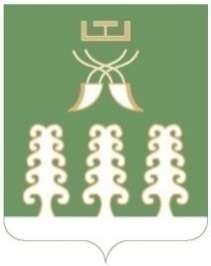 Глава сельского поселенияНижнеташлинский сельсоветМуниципального района Шаранский район Республики Башкортостанс. Нижние Ташлы, тел.(34769) 2-51-49